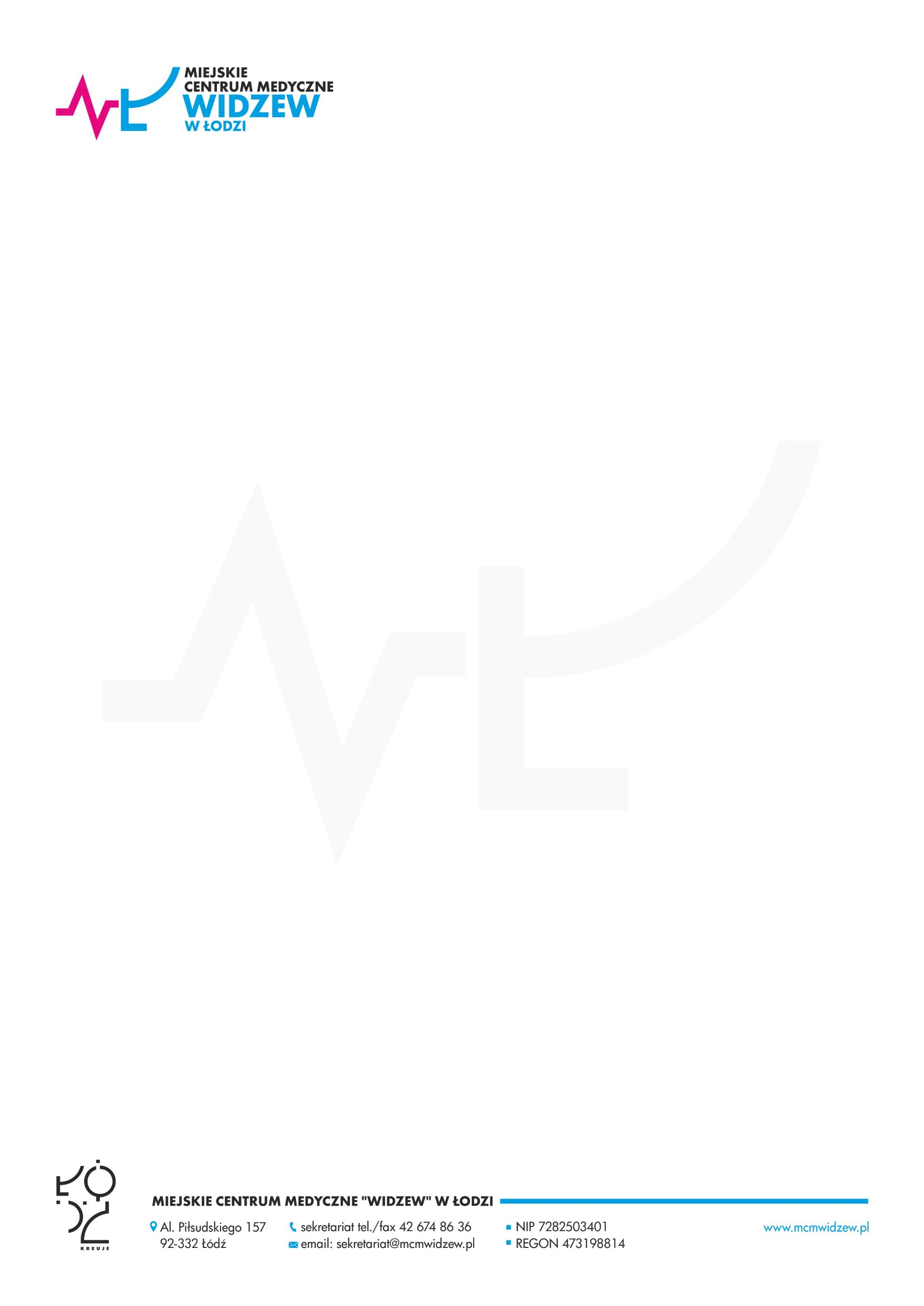 Łódź, dn.10 kwietnia 2017 r.Dotyczy: prace remontowe budynków Miejskiego Centrum Medycznego „Widzew” 
                 w Łodzi przy al. Piłsudskiego 157 - sprawa nr MCM"W"/ZP- 2/2017Zamawiający zamieszcza rzuty projektowe w wersji elektronicznej składająca się 
z następujących plików:Rzut kondygnacji strona zachodnia al. Piłsudskiego 157 - parterRzut kondygnacji strona wschodnia al. Piłsudskiego 157 - parter             Rzut rejestracji – Gorkiego 21a            Rzut kondygnacji  - Gorkiego 21a            Rzut piętra – Elsnera 19            Rzut parteru  - Elsnera 19            Rzut rejestracji – Elsnera 19Dyrektor MCM Widzew w Łodzi Elżbieta Junczyk